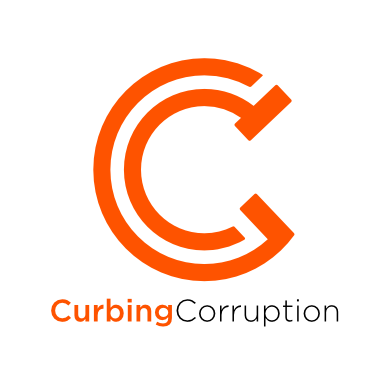 Sector | Private sectorINTRODUCTIONThe role of the private sector in corruption is ambiguous and at times contradictory. As one anti-corruption expertputs it: ‘The private sector cannot be generally treated either as a victim of corruption or as a perpetrator. It can be one or the other or both, depending on sectors and countries. The private sector is often a victim of some types of corruption and is often vocal against it, and at other times it is primarily a beneficiary, and drives corruption through links with bureaucrats and politicians’. We believe that private sector companies are crucial to reducing corruption. Most of the problems require the active engagement of multiple stakeholders, almost always including both government and private sector.Note that we are not providing guidance on Company compliance and ethics programmes. This website is aimed differently, at how governments can lead on corruption reform and how the private sector can assist. There is a huge amount of guidance available on-line on how companies should organise themselves to avoid corruption in their businesses by setting up compliance, ethics and integrity programmes.This review. Read this review from start to finish or jump to the section that most interests you;Private sector corruption types & analysisEncouraging private sector reforms by collaboration and by pressureDeveloping an overall strategyTransnational initiativesSpecial situation: The private sector in conflict environmentsPlus recommended reading, an overview of the academic literature on this topic and a full list of sources in Reading and BibliographyOr you can download the whole review as a pdf document:Author and contributors. The originating author of this review is Tom Shipley, who is one of the editors of CurbingCorruption and is currently a PhD candidate at the Sussex Centre for the Study of Corruption. Additional contributions were made by Mark Pyman and John Bray.1. Private sector corruption types and analysisGuidance summarySTEP 1. We suggest you start by understanding in detail the different corruption types that you are faced with. You can do this in the following way:Look at the template of sector corruption types in our review and adjust these according to your situation.Gather available data. We suggest that you do this first at a macro level, to get a sense of which corruption issues are big or small across the sector, across countries, across different regions. Often there is a lot of such macro data publicly available. Then, gather available data at the micro level, local to you.Decide if it would help to do a formal analysis of the corruption types and the levels of corruption risk. This takes time but gives you a thorough baseline for your reforms. It also serves to show the level of danger and damage from corruption to staff and to the public.Finally, consider doing an analysis of the levels of support and opposition that you can expect. This is called a ‘political economy analysis’.1.1 TYPES OF CORRUPTION AND BRIBERYTransparency International’s (2014) publication, How to Bribe: A Typology of Bribe-Paying and How to Stop It, categorises the common forms of bribe payments as the following:Direct cash paymentsExcessive hospitalityBribery in the form of gift-givingFavours to friends or relationsFacilitation payments (defined as small bribes, also called a ‘facilitating’, ‘speed’ or ‘grease’ payment, made to speed up a process to which the payer is entitled anyway)Bribes disguised as charitable donationsBribes disguised as political donationsBribes masked as commissionsCommon means by which bribes are paid by businesses include Agents, Intermediaries, Introducers; Associates – Sub-contractors and Distributors; Off-shore arrangements and off-balance sheet payments; Joint ventures; Training; Per diems and expenses; Rebates and discounts or kickbacks; and Employment contracts and association agreements.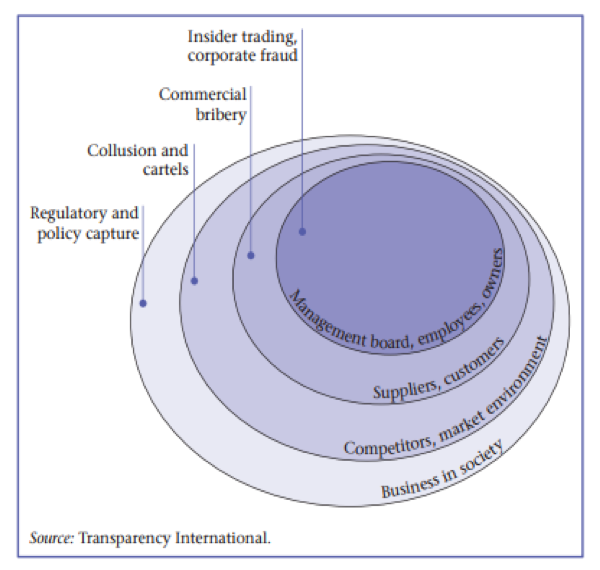 There are also a range of corruption mechanisms that may or may not also involve bribery. These include insider trading, collusion and cartels, and policy capture. Transparency International’s (2009) report on ‘Corruption and the Private sector’ typifies them in the diagram shown on the right.1.2 SOURCES OF INFORMATIONThere are some excellent international sources of information that you can use to get a comparative perspective on business sector corruption in your country. Here are four detailed multi-country surveys that we recommend you review for your country:Transparency International’s Bribe Payer’s IndexEuropean Union Businesses’ Attitudes Towards Corruption in the EUWorld Bank Enterprise Survey on CorruptionWorld Economic ForumThe first two are based on perceptions, the third is based on experience. A good additional approach is to develop your own country-specific data.1.2.1 Transparency International Bribe Payer’s IndexNOTE: This is a different index from the TI Corruption Perceptions Index! First completed in 1999, Transparency International’s Bribe Payer’s Index represents an attempt to better capture the international ‘supply side’ of corruption from the private sector than traditional perception indices. The index ranks the world’s wealthiest countries by the propensity of their firms to pay bribes to win business overseas. The most recent index dates from 2011 and covers 28 countries. It is based on surveys of around 3,000 business people at large firms. The findings are also broken down by business sector. The diagram below summarises the outcome of the 2011 survey.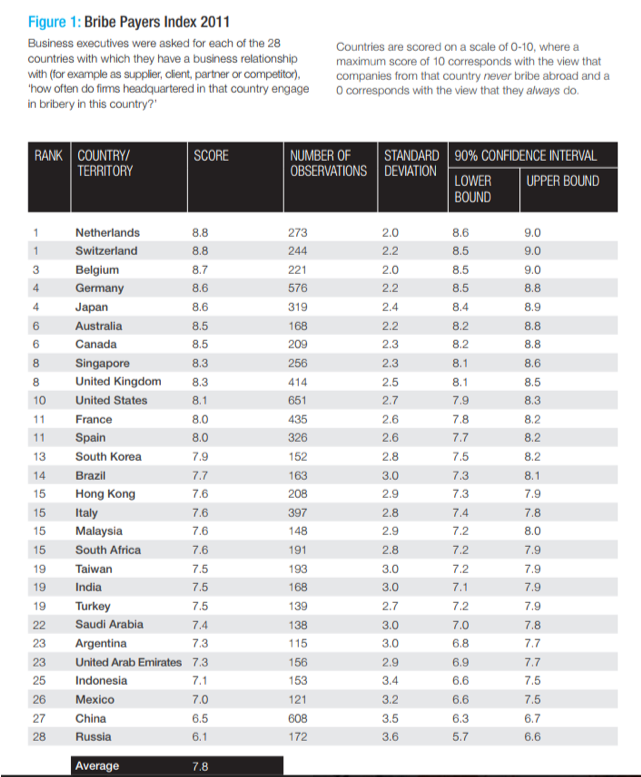 1.2.2 European Union businesses’ attitudes to corruption in the EU.The European Union’s Flash Eurobarometer 428: Businesses’ Attitudes Towards Corruption in the EU is an example of regional survey which again offers an opportunity for national comparison. As described on the EU Open Data Portal, ‘the survey looks at businesses’ experiences and perceptions of corruption in the EU. Themes covered include: the main problems companies encounter when doing business; the prevalence of a range of corrupt practices; the management of public tender and public procurement procedures; the prevalence of illegal practices and corruption in public tender and public procurement procedures; experiences of bribery in encounters with a range of public services; and opinions about how corruption is managed and punished. Results are aggregated at EU level and broken down by Member State and are also separated by business sector’.1.2.3 World Bank Enterprise Survey
href=”http://www.enterprisesurveys.org/data/exploretopics/corruption”>The World Bank, Enterprise Survey: Corruptionis the most comprehensive survey of business experiences of different forms of corruption issue. The online database covers 139 countries and is based on surveys of 131,000 firms. The following indicators are included in the survey:Bribery Incidence (percent of firms experiencing at least one bribe payment request)Bribery depth (percentage of public transactions where a gift or informal payment was requested)Percent of firms expected to give gifts in meetings with tax officialsPercent of firms expected to give gifts to secure government contractValue of gift expected to secure a government contract (percentage of contract value)Percent of firms expected to give gifts to get an operating licencePercent of firms expected to give gifts to get an import licensePercent of firms expected to give gifts to get a construction permitPercent of firms expected to give gifts to get an electrical connectionPercent of firms expected to give gifts to get a water connectionPercent of firms expected to give gifts to public officials “to get things done”Percent of firms identifying corruption as a major constraintPercent of firms identifying the courts system as a major constrainIt is also possible to generate a custom data set differentiated according to business sector or firm size.1.2.4 World Economic Forum
The World Economic Forum has a wealth of information that is relevant to tackling corruption in the private sector. Their Global Competitiveness Report (2018) is the core data source. The structure of this excellent index is shown below.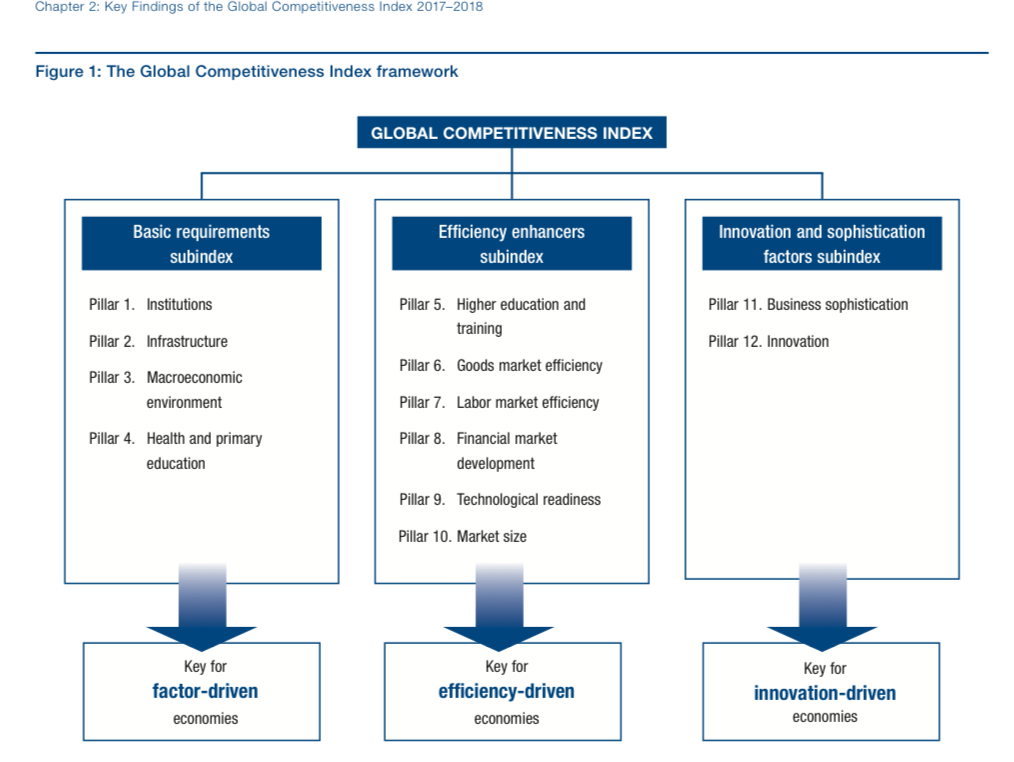 Within the structure of their index, many elements are relevant to corruption and integrity, but especially Pillar 1 (Institutions) and Pillar 6 (Market efficiency), especially the time required to start a business (Indicator 6.07).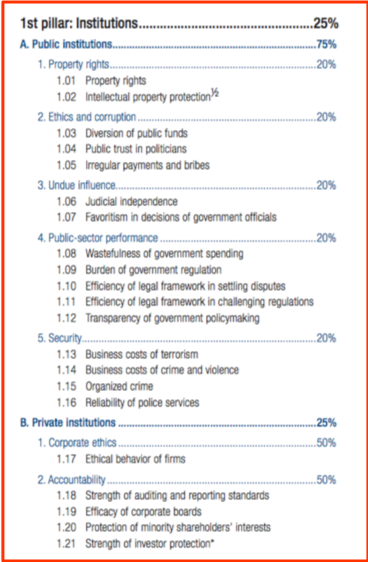 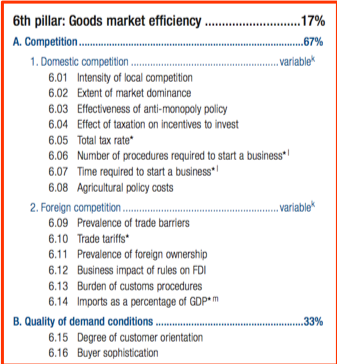 The Competitiveness report also ranks the most problematic factors for doing business in each country, based on business executives’ opinions. Here we have reproduced that table from the pages for India, Czech Republic and Denmark, to illustrate the way that corruption directly figures among these factors:INDIA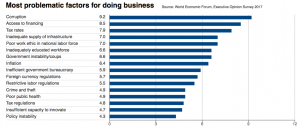 CZECH REPUBLIC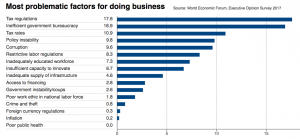 DENMARK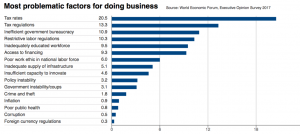 What is also noticeable and important from these tables is the way that other indicators that also are impacted indirectly by corruption matter: examples include tax regulation, inefficient government bureaucracy and poor work ethic.1.3 DOING YOUR OWN ANALYSISThere are likely to be good groups in your country who can do a diagnosis of corruption vulnerabilities in your Ministry: commission one of them. Or, your own staff are usually well aware of the corruption issues. You can ask a group of them to develop the spectrum of the problems and their relative importance. They can use some of the guidance available in this website.1.3.1 Business associationsAssociations often have relevant knowledge and a good network from which to develop valid information. You will see several such examples elsewhere in this website where industry groups in particular sectors have developed the authoritative survey on the extent of corruption in their sector in their country, e.g. the UK construction industry – see here. Here is another such private sector analysis, from Colombia:Example Colombia. In 1999, Colombia’s leading business association Confecámaras launched a private sector integrity initiativecalled “Probidad” to combat corruption in Colombia. The initiative began with a detailed business survey to gauge perceptions of public sector corruption, confirming that bribery and lack of transparency were seen as major problems and that many companies did not participate in public procurements because of corruption concerns. These findings sparked a broader public debate in Colombia on the role of the private sector in corruption and contributed to government anti-corruption reforms, including a new procurement law in 2007 that strengthened and harmonized practices across the country. The survey also supported other Probidad initiatives, including municipal integrity pacts and a code of conduct for local businesses.1.3.2 Detailed interviewingAlternatively, in such circumstances, countries can get a lot more information by using more detailed interviewingin particular sectors. The advantage of this approach is the depth of response and the ability to analyse corruption in specific sectors.For example, there has been such interviewing on the energy sector in Bangladesh, which shows how expert feedback from interviews can be developed into analysis of anti-corruption measures (See Khan, 2014). The author, Professor Mushtaq Khan,writes that they achieved significant insights with a high level of confidence from 18 interviews, which ‘ required access to respondents who would not only have a high level of practical knowledge but also and more importantly, the confidence in our research team to talk as candidly as possible about sensitive processes in which they are very likely to be involved themselves. Respondents in business and government were approached through highly placed businessmen previously known through prior work in Bangladesh’.1.3.3 Surveys by small businessesHere is an example from Egypt. This is not directly an example of business reform; but it is nonetheless a good example because it shows the private sector community in a difficult country developing an evidence base of corrupt practices. It is a national survey undertaken by the Centre for International Private Enterprise of the experience of small and medium sized enterprises (SMEs) in their report ‘Business Environment for SMEs in Egypt and SMEs’ Interaction with Government Agencies: 2009 Survey on Corruption’.The survey gathered information from 800 Egyptian SMEs and focusses on experiences of corruption in specific business processes, such as interaction with government agencies in establishing a business. Data is also broken down for different sizes of business (based on number of employees) and sectors.1.3.4 Development agency guidanceThere is  a guidance note published by the UK Department for International Development (DFID) in 2015, entitled ‘Analysing the Impact of Corruption on Private Sector Development: Country Case Studies and Analytical Tool’, which outlines a methodological framework.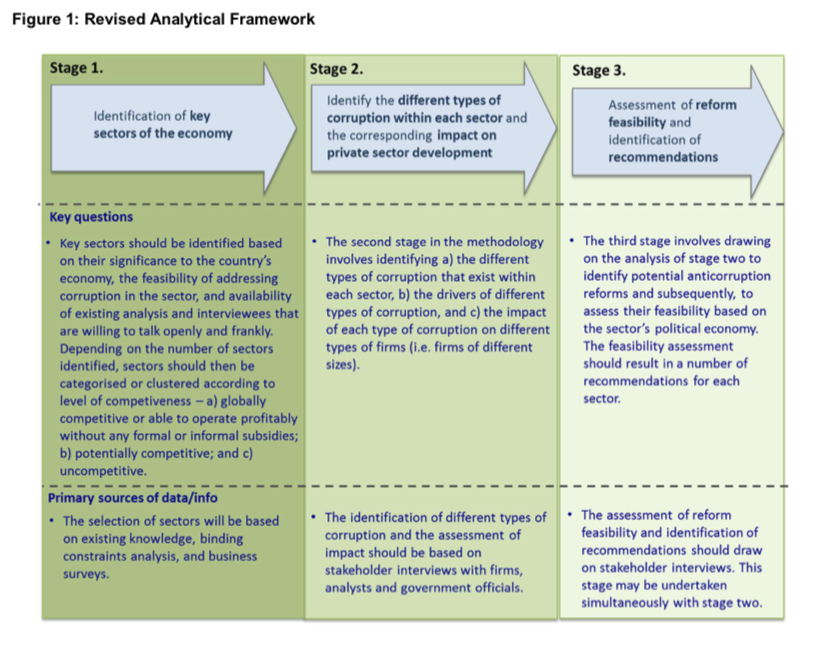 The DFID report discusses the approach using case studies in Bangladesh, Nepal and Sierra Leone.1.4 A POLITICAL ECONOMY FRAMEWORKKhan (2014) suggests a useful analytical framework for considering what forms of development assistance will be the most useful. Khan argues that the intervention should ‘identify a number of critical areas of corruption affecting business where corruption has the dual characteristic of having a big impact on private sector performance (defined as the growth of output, investment or employment) and being relatively amenable to policy responses that seek to mitigate some of these negative effects’.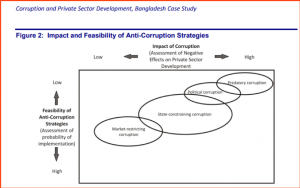 He starts by defining four categories of corruption issues, each with differing effects on the private sector: Market-restricting corruption, State-constraining corruption, Political corruption and Predatory corruption.Each in turn has different levels of susceptibility to reform. The four are shown in the diagram opposite, arranged by the feasibility of anti-corruption strategies against the impact of the corruption.1.4.1 Market-restricting reformsProblem: Some corruption is associated with business attempts to by-pass market-restricting government regulations that are unnecessary and do not serve any compelling public purpose. Here the underlying problem is the presence of market-restricting regulations that have damaging effects like preventing firms from entering markets or expanding their scale of production. All regulations inevitably restrict the freedom of businesses, but the characteristic of market-restricting regulations is that they serve no economic or social purpose. Examples of such restrictions are red tape and delays in getting permissions, or unnecessary requirements of getting multiple permissions from different agencies and unnecessary entry and exit regulations. The presence of such market-restricting regulations can induce corruption as businesses may be willing to pay to evade or by-pass these restrictions.Response: The appropriate policy response is to roll back the damaging restrictions. Conventional anti-corruption strategies like improving transparency and simplifying and improving regulatory procedures in critical areas can have a moderate economic impact on business by mitigating market-restricting corruption.1.4.2 State constraining corruptionProblem: This type of corruption is associated with situations where the state lacks the capacity to perform necessary functions. The underlying state capacity failures can range from the failure to provide public goods like the protection of property rights, the failure to provide services such as infrastructure or power, or the failure to adequately address market failures constraining the private sector, for instance affecting skills development, investment, and so on.The impact of state-constraining corruption can therefore vary quite a lot. In some cases, the state lacks the capacity to enforce necessary policies, and here corruption can be associated with policy distortion. In other cases, the state may even lack the capacity to provide the necessary policy or service, and here corruption may be associated with second-best solutions to the deeper problem. An example of the latter would be a situation where a state lacks the capacity to protect property rights and the private sector makes informal (corrupt) payments to the police or to politicians to purchase the protection of their right.Response: The impact of removing state-constraining corruption can therefore sometimes be very positive (if the corruption was preventing a necessary policy being implemented) but sometimes it can make things worse in the short run if the private sector was using corruption to access ‘services’ that the formal state was unable to provide.Anticorruption strategies here have to improve bureaucratic competence and enforcement capacities and may face opposition from powerful organisations whose access to significant rents may be affected. In some cases, if anti-corruption strategies aim to remove this type of corruption without ensuring that the private sector gets the public goods and services it needs in some other way, the strategy may have little political traction as it may be difficult to find private sector stakeholders who will seriously push for a reduction in these types of corruption.Some types of state-constraining corruption are therefore likely to have both a high impact on the private sector and the anti-corruption strategies may be moderately feasible, but some types of state-constraining corruption may be less feasible to attack.1.4.3 Political corruptionProblem: ‘Political corruption refers to personalised and often illegal political allocation of resources that often sustains the political settlement in developing countries… Attacking political corruption with the policy tools available to development partners is not likely to yield any results. The structure of rents and therefore of corruption that sustains the political settlement is different across countries and can change over time as the configuration of powerful organisations changes. These changes can have significant implications for economic performance (Khan 2010).Response: Addressing political corruption requires changing the political settlement. Unfortunately, political settlements change slowly and in response to social mobilisations and political movements, and it is usually not feasible to change them using the policy instruments that we are discussing’.1.4.4 Predatory corruptionProblem: Predatory corruption involves extortion, and this often has the most damaging impact on the private sector. Extortion happens when the private sector has to give up resources under threat of violence or serious damage. Powerful organisations engage in predatory corruption when they have very short time horizon.Predatory corruption can take a variety of forms including extortionate ‘donations’ collected from businesses by political parties and local mafias, tolls and security payments collected by local strongmen to allow travel or do business across regions, theft of public property (like natural resources, land or tax revenues) by coalitions of local or regional politicians, bureaucrats and private businesses, and so on.Response: Predatory corruption can potentially have very negative impacts on the private sector, but here the usual policy instruments for fighting corruption are even less likely to work. Tackling predatory corruption involves state-building and party-building strategies, including improving the competence and capacities of enforcement agencies but also political strategies to create a more cohesive, legitimate and effective ruling coalition’.2. Encouraging private sector reformsGuidance summarySTEP 2. Reform measures will always be specific to the particular circumstances. Nonetheless, in order to get ideas and insights, it helps greatly to learn about reforms employed elsewhere and to have a mental model of the type of possible reforms. We recommend you consider each of these ten reform approaches:Functional approaches: improvement of institutions, processes, systems and controlsPeople-centred approaches: building committed supporters, networks and coalitionsMonitoring approaches: strengthen oversight groups and their independenceJustice & rule of law approaches: prosecuting, raising confidence, improving lawsTransparency approaches: making visible what others wish to keep hiddenIntegrity approaches: motivating and instilling prideWhistleblowing approaches: finding safe ways for people to speak upCivil society and media: external voices are essentialIncentive approaches: aligning the different interests of stakeholdersNudge approaches: new science show how small changes can make a big differenceTalking through with colleagues and stakeholders how each of them might work in your environment enables you to ‘circle around’ the problem, looking at different ways and combinations to tackle it. A reform strategy might, for example, consist of some institutional improvement projects, plus strengthening integrity among staff, plus strengthened sanctions and discipline.Both collaboration reforms and pressurising reforms are necessary The first modern-day collaborative endeavour was started in 1997 by a few large international oil and mining companies, working together with governments and civil society, to improve transparency in the oil, gas and mining sector. This became known as the ‘Extractive Industries Transparency Initiative’, or EITI, and is now a large established initiative, headquartered in Oslo, with some 50 governments participating.Private sector companies are well aware that a company acting non-corruptly on its own is unlikely to thrive. The situation improves markedly when a group of companies, or the whole industry sector, takes up a commitment to higher standards. This is known as ‘collective action’, to solve a problem that is almost certain to elude individual action.Such collaborations involve private sector companies working together, or private sector plus government, or private sector plus government plus other involved stakeholders (often local communities).Collaborations almost always start small. Here are some ideas as to how you can progress. These are followed by ideas on how to pressurise companies.2.1 MAKE COLLABORATION WITH THE PRIVATE SECTOR PART OF GOVERNMENT POLICY AND PRACTICEYour government may not be accustomed to working with the private sector against corruption. Any number of small signals will show that you are changing this:Make it part of government policy that there is to be active engagement with business on addressing corruption. Make this part of the national anti-corruption strategySet up a government-industry forum on corruption reduction. Encourage the leading businesses in the country to set up such collaborative forums directly. Bring together their CEOs to explain to them why this matters and what you want from them.Make engagement in such forums a regular practice in each Ministry.They should set up routine meetings with the industries in that sector, and with the relevant national industry associations:” e.g. with the pharmaceuticals industry association, the construction industry s, the defence industry association, etc.Engage with the international and multi-country initiatives what bring countries and companies together. Many such sector initiatives are described elsewhere in this website: See below and Section 5.Routinely require companies to demonstrate that they have an ethics and compliance programme.Require it when they tender for government business, for example.Require each government department to review what requirements they place on business in relation to corruption and bribery.2.2 ENCOURAGE ANTI-CORRUPTION AGREEMENTS AND JOINT ACTIVITIESWhere you want to encourage the whole private sector to take a more pro-active stance against corruption, you can seek to develop a joint agreement, perhaps as a starting point for more substantial cooperation. Such agreements do not have ‘teeth’ so might be viewed as insubstantial. On the other hand, they represent a gradual shifting of attitude, and this can be very valuable. We think such agreements are well worthwhileThe Basel Institute of Governance has a list of all such initiatives that it knows about, and currently lists 27 collaborative declarations and joint activities, as at June 2018. These cover a wide range of topics. They include, for example:the China business leaders’ integrity forum (established 2008)the Collective action agreement to promote integrity in the legal profession in Argentina (established 2013)the Collective action initiative for fighting corruption in Gauteng Province (established 2014)the Maritime Anti-Corruption Network andthe Pact for integrity and transparency in business in Romania (established 2011).Such agreements can include all private sector companies, or be based within an industry sector, or be relevant for the professionals in that sector. In general, the narrower the group, the more chance of its having an impact.Such agreements are often accompanied by various types of joint activities, for example to raise awareness about ethics principles, or to engage other partners in training activities on business ethics, or to address a particular industry corruption problem. These joint activities are often an important means of increasing trust among partners to a declaration.2.3 ENCOURAGE STANDARD-SETTING INITIATIVESStandard setting initiatives are a form of collaborative action that increase the commitment of participants beyond that envisaged in Declarations and Joint Activities, and often take the form of codes of conduct, for example in a particular industry. The Basel Institute of Governance defines ‘standard-setting initiatives as follows:‘Market players are involved in the design of the standards on anti-corruption, and then voluntarily submit to these standards. Adherence to these standards is a condition of continued membership of the initiative. Failure to comply with the code of conduct could result in a participant being expelled from the initiative.Standard-setting initiatives are efforts at harmonizing compliance and thus levelling the commercial playing field in a particular location or business sector. As illustrated, such initiatives lead to the creation of a more or less institutionalised form of policy dialogue. Regular forums for sharing experience in implementing the common standard contribute to the creation of communities of practice and enhanced capacity and knowledge across all participants, including competitors in the same industry.’The Basel Institute of Governance has a list of standard-setting initiatives that it knows about, 52 as at June 2018, which you can look through.Example Paraguay. Sometimes these initiatives can have specific and rather modest objectives, for example as part of a broader effort to combat corruption, Paraguay has streamlined its customs office and created a one-stop-shop mechanism for the import and export of goods. Companies with a proven record of integrity have benefited from expedited processing. One method of eligibility has been through a training and certification system developed by Pacto Ético Comercial, a private sector collective action initiative. This example is from the United Nations Convention against Corruption (2013), A Resource Guide on State Measures for Strengthening Corporate Integrity,.2.4 ENCOURAGE SPECIFIC CORRUPTION PROBLEM-SOLVING THROUGH COLLABORATIONPerhaps the most prospective form of collaborative agreement is when all the parties are coming together to solve a specific corruption problem. We give two good examples below: the effort of shipping companies not to have to pay bribes in Nigerian ports, which has developed as the “Marine Anti-Corruption Network, and a supply chain initiative through which western companies can non-corruptly buy rare earth metals from African mines.Example – Mineral certification in DRC, Rwanda and Burundi through ITRI
There are several schemes in DRC where the mining companies agree to operate a pan-industry tracking system, so that the provenance of the minerals can be assured. The main system is operated by the tin mining organisation ITRI.ITRI has developed the ITSCI program with the objective to trace minerals from their origin to the end user. The objective is continued access to the world markets for the 3T minerals from the Great lakes Region. The CTC (Certified Trading Chain) system for the 3TG minerals (Tin, Tungsten, Tantalum, Gold) is implemented by BGR in the DRC since 2009. The CTC model aims to provide assurance for smelters and downstream supply chain partners while also building the capacities of artisanal miners towards responsible mining practice including safety, social and ecological aspects. The CTC standards are closely harmonized with the RINR of the ICGLR.The ‘ITRI Initiative’ does not need big mining firms. It is focused mainly on small mining forms, e.g. with the 3TGs and artisanal firms. It relies on the agreement in the Dodd Frank Act that US companies will not purchase from questionable sources. Major buyers such as Motorola, Apple and GE are very involved. US firms purchasing these minerals are very focused on complying with Dodd Frank, as they are concerned about their liability. The mining companies finance the scheme, but they don’t run it, because that would be a conflict of interest. ITRI runs the scheme with an NGO called PACT, covering in excess of 250 mining sites in DRC, for example. They have a good system for alerting companies when there is some irregularity or false certification.  You have to abide by the ITRI rules to be a member of the club. If you don’t join this club you can still sell the minerals, but you are heavily limited in who you can sell them to.Here a private sector initiative has created something powerful. There are parallels with the Kimberley process, which was partly successful (a reason for the partial failure is that it was managed largely by government), and similarities also to certification of animal parts sales and MACN.Another example – Nigeria, shipping and MACN. 
The Maritime Anti-Corruption Network (MACN), consisting of shipping and freight-forwarding companies, and some key ship investors, has grown over five years from around 20 members to over 70. The MACN launched its first Collective Action project in Nigeria in partnership with the UN Development Program (UNDP) in 2012. It combats corruption in major Nigerian ports, where vessels have often been met with demands for facilitation payments by port officials. Nigeria’s government and the companies involved both acknowledged the problem and their commitment to resolve it. Relevant government agencies are now collaborating with the MACN to generate training, standard operating procedures covering the actions of vessel officers and port officials during port calls, a formal complaints process, and enhanced cooperation between various agencies. The UNDP has contributed funds and other resources to the project, which has also received support from the UK government, for example. The key aim of the MACN project is to achieve effective collaboration between government agencies and companies to eliminate corruption by employing simple practical tools and processes.2.5 COLLABORATION THROUGH AN INTEGRITY PACTIntegrity Pacts are the most demanding from of collaborative agreement because they involve some form of external enforcement, usually done by civil society.It is a tool originally developed by Transparency International in the early 1990s to help lower corruption risks in public procurement.An Integrity Pact is a contractual agreement between a government agency managing a procurement process and the companies bidding on the project to refrain from bribery and other forms of corrupt practice. It is in use to date in 18 countries at different levels of government and across different sectors. A core component of the Integrity Pact model is the nomination of an independent external monitor, a role which has often been fulfilled by civil society groups. Civil society can also advocate for the adoption of Integrity Pacts and highlight abuses in the contract processes.For more detail, see Transparency International,Understanding Integrity Pacts, April 2016,  and Integrity Pacts: A How-To Guide from Practitioners, May 2016. The second publication includes several examples of practitioners’ experiences in implementing in Bulgaria, Germany, Hungary, India, Latvia, Mexico, Rwanda and Thailand. The same publication covers key points such as how to select a suitable project for an Integrity Pact, guidance on preparing and implementing an Integrity Pact, and finally how to evaluate the project.The main elements of an integrity pact are:An undertaking by the procuring entity that its officials will not demand or accept any bribes, gifts or payments of any kind and maintain appropriate disciplinary, civil or criminal sanctions in case of violationA statement by each bidder that it has not paid, and will not pay, any bribes in order to obtain or retain the contractAn undertaking by each bidder to disclose all payments made in connection with the contract in questionThe explicit acceptance by each bidder that the commitments and obligations remain in force for the winning bidder until the contract has been fully executedA set of sanctions for any violation by a bidder or its statements or undertakingsA mechanism for dispute resolutionThe identification of an independent external expert monitor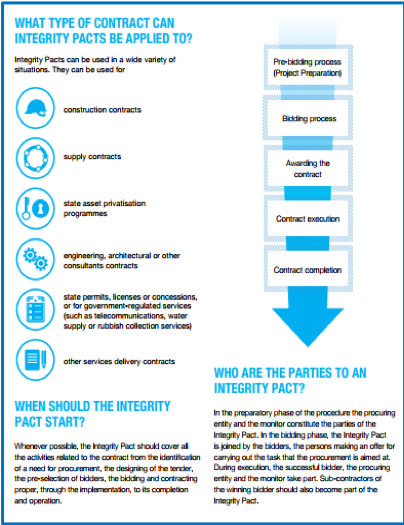 These days there are also business publications that describe how integrity pacts work from the point of view of business. See, for example, the Center for International Private Enterprise’s publication Approaches to Collective Action: how businesses can lead the fight against corruption (2013).The Basel Institute records fifteen cases of integrity pacts in its database; but the number of actual pacts is orders of magnitude greater than this, as some countries have extensive experience of using such pacts.Example Germany. The following two publications from Transparency International include full case studies of the Berlin Airport Project, one of the most prominent examples of the implementation of an Integrity Pact. The first publication provides a detailed description of the process of establishing the pact and its component parts. In 2015 Transparency International took the decision to withdraw from the pact as it held the view that the airport authority was not taking corruption risks sufficiently seriously. The second publication provides the background on that decision and is equally valuable in understanding ‘lessons learned’ from the process.Sources: Transparency International,Integrity Pacts in Public Procurement: An Implementation Guide (2013),and A How-To Guide from Practitioners (2016),2.6 JOINTLY REVIEWING UNHELPFUL REGULATIONCompanies will adapt their working practices to the laws and reality of their marketplace.  Sometimes this mix of regulation and practices drives companies away from honest behaviour and towards cutting corners or corruption.This might be because they are slow and cumbersome – the time taken to formally start a business is one graphic example of this – or it might be because a lack of transparency in the market favours certain players, or it might be because some rules actively encourage bribery. The classic example of this is highly complex business sectors that require multiple approval steps and/or multiple certificates to operate. Construction, oil/mining and defence are three such sectors, and the effect has often been actively to favour corrupt companies.As with investigations, the starting point here is to know your national marketplace. Usually each industry sector is different, so this is best done at sector level, ministry by ministry.There is a useful publication from a US organisation, the Center for International Private Enterprise(CIPE), called ‘Combating corruption: a private sector approach’ whose purpose is to mobilise the private sector to raise anti-corruption standards and advocate for reforms. It examines root causes of private sector corruption such as ‘complex and contradictory laws and regulations, discretionary power of public officials, lack of transparency in public procurement, inconsistent enforcement, and absence of competitive markets’.This publication describes a series of measures to reduce what it terms demand-side corruption from the public sector affecting businesses. Examples of country reform programmes are provided to support the recommendations.Recommendations from CIPE to reduce demand-side corruption Streamline laws and regulations. Eliminate or reconcile duplicative and conflicting commercial laws in order to reduce barriers to doing business along with incentives to pay bribes. One method is to grant independent commissions of judges the authority to reconcile or strike down inconsistencies. Business associations and think tanks, too, can create inventories of legal barriers and duplicative regulations that need to be changed on a priority basis.Establish sound procurement codes. For the sake of integrity in public contracting and fair competition, transparency must be built into procurement. Procurement codes should require open bidding and tenders. Bids should be open to public scrutiny, and civil society should participate in monitoring procurement processesIntegrate the informal sector into the mainstream economy. Large informal economies emerge when conflicting laws and regulations make compliance impossible, particularly for small firms. Informal firms can be brought into the mainstream by lowering the barriers to starting and operating a formal business, for instance, by streamlining business registration procedures. Another approach is to exempt small firms from certain regulatory requirements.Simplify tax codes. Simplifying tax codes reduces corruption in two ways: by limiting the ability of officials to use discretion in applying tax regulations, and by reducing tax evasion (increasing tax compliance) through lowering taxes. This is also a good route to reducing the shadow economyIntroduce civil service reforms. A living wage for civil servants that is competitive with private sector salaries reduces the demand for extra payments. At the same time, professional standards, training, and performance monitoring should be implemented. The authority of inspectors should be carefully defined so inspectors do not overstep their bounds.Promote clear rules on conflict of interest for the public sector. In many countries, it is still possible for government officials to hold additional paying positions in private or state firms, or to accept consulting fees from private firms. At a minimum, such relationships should be disclosed and the officials barred from making decisions affecting those firms. In addition, officials should be restricted from moving into positions in firms doing business with the ministries or agencies with which the officials serve.Much of the relevant indicators of these problems are found in the World Economic Forum Competitiveness Review, quoted in Section 2 above.Example: Reducing duplicative regulations from Ecuador
The National Association of Entrepreneurs (ANDE) initiated reform in 2000 to change the direction of business and institute “clean” practices. The ANDE studies showed that there are over 92,250 legal norms with overlapping, unclear, and contradictory laws, which are left to the discretion of government officials for implementation. Because Ecuador is legally a civil code country, the courts have not been able to reconcile the law or create precedents. ANDE recommended creating a seven-member judicial commission empowered to codify and reconcile law and to draft and executive decree to eliminate overlapping and duplicative regulations from the records. The Commission for Legislation and Codification has since been appointed in the National Congress and works to ensure that future laws are consistent with the Constitution.Despite the political turmoil that plagues relations between the private sector and government in Ecuador, ANDE has been able to eliminate approximately 1,310 outdated or conflicting laws regarding commercial transactions. More important, perhaps, was the clear enunciation of the guiding principles underlying the legal simplification effort, including the importance of creating and maintaining juridical security; the primacy of the Constitution as the basis for the validity of subsequent rules, norms, and decrees; consistency across executive branch agencies in their rule-making; and better transparency and accountability for the decisions reached by public sector officials. ANDE continues to work with the Chamber of Commerce of Quito to pressure the government to adopt legislation that would eliminate still more conflicting laws now on the books. For more information, see CIPE Combating Corruption: A Private Sector Approach (2011).Example: Tax reform in Armenia
In 2006, the Association for Foreign Investment and Cooperation (AFIC) partnered with the Center for International Private Enterprise (CIPE) to advocate for public and private sector cooperation on tax reform. AFIC initiated the adoption of a new unified Tax Code and successfully advocated for reforms to eliminate opportunities for corruption. The initial advocacy efforts and analysis were based on an anonymous survey of 205 entrepreneurs and business associations.Through targeted legislative amendments, the project had a remarkable impact on the creation of a new tax system to combat corruption. In August 2008, Armenia’s National Assembly adopted a legislative reform package that included recommendations from AFIC; among these was an amendment to the Law on Simplified Tax. Under the previous simplified tax law, large businesses were able to misrepresent their annual revenues in order to qualify for lower taxes. AFIC’s recommended revisions to this law restricted the ability of large businesses to manipulate the tax system, and simultaneously promoted the growth of small and medium enterprises that need and benefit from tax breaks. Other amendments approved by the National Assembly allowed businesses to mail in their tax information, and another created a modernized, computer-based system through which tax documents can be filed and processed. Together, these aimed to shrink the opportunity for bribe-seeking by diminishing the need for face-to-face interaction between businesses and tax authorities.A subsequent AFIC survey of business people found that the tax reforms had lowered tax-related business costs by 12 to 15 percent and were perceived to have reduced costs by lowering demands for facilitation payments. For more information, see CIPE Combating Corruption: A Private Sector Approach (2011).Example: Reform in the garment industries of Bangladesh
Khan (2014) has applied his framework theory on the diversity of rents (cross-reference) in research in three areas in Bangladesh: the garments industry, electronics and machine parts microenterprises and land transactions. On the basis of an analysis on the forms and drivers of corruption in these areas, he makes recommendations on feasible reform strategies to align with the interests of private sector actors.To take an example, he identifies one of the underlying drivers of corruption in the garments industry to be the complexity of regulations and weaknesses in state enforcement capacity. This obliges companies to bypass regulations to continue running their business even where that business might wish to be compliant. A proposed reform strategy is therefore to reduce regulatory requirements to a ‘core of absolutely essential minimum requirements that have to be enforced for all businesses, and that can be enforced with feasible improvements in competencies and capacities’. His paper provides further examples which illustrate how a detailed understanding of drivers of private sector corruption in a specific context can be used to inform recommendations.2.7 ENCOURAGE INTERNATIONAL COLLABORATIONMany companies are currently actively involved in multi-national transparency efforts via the G20, the B20, the OECD, and other international groupings. By supporting such international engagement, you are assisting companies in your country to be active members of the global anti-corruption efforts of the private sector.At the 2016 UK anti-corruption summit, for example, the following trans-national initiatives involved transparency and companies in one form or another (Pyman et al 2018).2.8 IMPLEMENT TRANSPARENCY IN CORPORATE SYSTEMSSystems are essential for tackling corruption. Very often though this is not the case: the official systems are often old, cumbersome and unsuited to any such intelligent query. Companies can be oddly reluctant to make their own sophisticated systems give up the data that you think should be public. But, like with the big examples, this is a very powerful tool.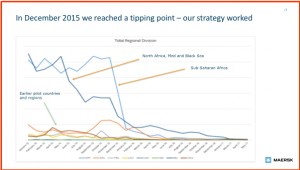 Here is one example from the shipping sector. The Danish company Maersk developed their own efforts in stopping facilitation payments in ports, starting with an effective system for logging all small facilitation payments by all their Captains. The trend of the number of these payments worldwide from Jan 2015 to May 2017 – shown in the Maersk data below – shows the success of their initiative(Communication to Pyman from Maersk Feb 2018):2.9 IMPLEMENT A HIGH-LEVEL REPORTING MECHANISMThe High-Level Reporting Mechanism (HLRM) concept was originally developed by OECD, the Basel Institute on Governance and Transparency International. They worked together with a group of international companies to develop an alternative to cumbersome and slow judicial processes, one that would provide an early recourse for companies.The mechanism is an in-country process for receiving, assessing, and quickly resolving complaints from companies confronted with bribery solicitation or other similar concerns in specific administrative processes or public projects. The HLRM is not a legal mechanism and it functions alongside law enforcement institutions.The HLRM offers companies an alternative to legal or administrative systems or public accountability mechanisms, or national and international mediation/arbitration. HLRMs differ from these forms of dispute resolution in that they offer a simplified, faster way to settle issues, while still recognizing the right of companies to take their grievances to courts or other mechanisms, as HLRMs do not provide legal remedies.There is no one-size-fits-all approach, and a HLRM can take different forms. For example, a single HLRM can respond to a broad cross-section of industries, or it can be tailored to a specific industrial sector or serve the requirements of business in relation to a particular public process (e.g. business licensing, customs/tax clearance, public procurement). Its main functionalities are:A focus on bribe solicitation. A HLRM is specifically designed to address the “demand side” of bribery by responding rapidly to incidences – explicit or indirect requests – faced by companies in their dealings with public officialsA mechanism that fits into the broader anti-corruption system. HLRMs are intended to be complementary to other anti-corruption efforts.The HLRM must have clear, transparent and sufficiently independent governance structures to ensure that no party to the complaint can interfere with the fair conduct of the resolution process. As a prerequisite for this, the HLRM should offer a reporting channel that is above and independent of the agencies whose employees are alleged to be soliciting bribes.A mechanism that prevents retaliation. A HLRM will only work when companies are encouraged to share their concerns freely, without fear of retribution.A Mechanism based on dialogue. One of the strengths of a HLRM is its power to use informal means for quick problem solving. It may also help prevent a conflict from escalating.A dedicated and thorough follow-up. The HLRM is dedicated to follow-up to any pertinent matter that is reported.Two countries are already using customised models of the HLRM. In Colombia, the HLRM is located in the Office of the Presidency, reporting directly to the President. In Ukraine, the HLRM is in the Office of the Business Ombudsman, operating as an advisory body to the Council of Ministers.Example: Application of the HLRM in Colombia
In April 2013 Colombia formally launched a High-Level Reporting Mechanism (HLRM) for Businesses in an initiative coordinated by the Secretariat of the President for Transparency – an office in charge of policy design and coordination in the anti-corruption field and reporting directly to President. The purpose of establishing the mechanism was to ‘the mechanism was called upon “to provide anyone having a concern over potential bias in the design or conduct of a procurement procedure the ability to notify the Transparency Secretariat for the purpose of prompt resolution of matters concerning alleged irregularities’. Colombia is the first country that has worked out the details of the requirements for filing of complaints and formalized procedures for reviewing these complaints in the context of a High Level Reporting Mechanism.The HLRM was initially applied in the tender process for the 4G Roads Project (2013 – 2014). Colombia has chosen a structure based on a technocratic expert composition. HLRM executive functions are carried out by the Secretary for Transparency, which include receiving and processing applications, cooperation with other state agencies, and coordination of all HLRM activities, the key role among which is played by an ad hoc committee, consisting of four experts in the field of criminal and administrative law, civil engineering, and procurement, and whose task involves review of concrete issues and cases in relation to the 4G Roads procurement process.For the 4G Road Pilot, out of a total of 15 pre-selected companies for the nine projects, the Office of the Secretary for Transparency received complaints from two of them, one in relation to the 190km Girardot-Puerto Salgar project (part of the highway system connecting the capital, Bogotá, with the north coastal region) and one concerning the 90km Loboguerrero-Mulaló project.This was in effect relatively limited use of the tool. The report notes that the location of the HLRM in the Presidency gave it legitimacy, but this might also have created scepticism and raised concerns among companies. Access to the HLRM was also restricted to the bidding parties. Nevertheless, the report notes that ‘Anecdotal evidence from foreign companies operating in Colombia suggests that the HLRM has boosted trust and confidence in the economy’ (Basel Institute on Governance (2015), Working Paper No 19: High Level Reporting Mechanisms in Colombia and Ukraine p.22).2.10 MOTIVATING INDUSTRY TO APPLAUD GOOD BEHAVIOURYou can encourage industry to show publicly that it values non-corrupt behaviour and rewards its own members for high integrity behaviour. Many such examples exist now.Example Morocco. Since 2006 the Conféderation Géneral des Entreprises de Maroc (CGEM) has awarded a CSR label (Label CGEM pour la Responsabilité Sociale de l’Entreprise – RSE) to companies that comply with nine key CSR and sustainability principles, including prevention of corruption, respect for the rules of fair competition, and reinforcing transparency in corporate governance. Companies committing to these principles and passing an audit process receive the label, and subsequently qualify for a variety of material benefits from different organizations, e.g. customs and import administration, National Social Security, Groupe Banques Populaires and others. Benefits include preferential rates and charges, simplification of procedures, and faster processing.  Humboldt-Viadrina School of Governance, Motivating Business to Counter Corruption: A Practitioner Handbook on Anti-Corruption Incentives and Sanctions (2013).2.11 DO THESE COLLABORATIVE MEASURES WORK?Government officials often regard companies and the private sector as the ‘villains’ when it comes to corruption. The stereotype that company executives will seek to find any way to do the business, naturally including bribery, is one that is deeply ingrained in the culture of many societies.This is still very often true, as the recent massive corporate corruption scandals in Brazil – the so-called Odebrecht scandal – all too clearly demonstrates. The need for control measures over companies is still as strong as ever. Nonetheless, the reality is more complex and more hopeful. In the last twenty years, the larger international companies have moved towards a position of supporting strong anti-bribery measures, at least officially, because the penalties for being caught have dramatically increased. For example, business across Eastern Europe has long been widely dominated by bribery, but surveys in the last five years shows that this is changing as companies are more careful of the plethora of national laws more actively criminalising bribery.A goodly proportion of the larger international companies have moved one step further – to actively implementing strong anti-corruption mechanisms as one of their core corporate values. This is because the company leadership has decided that it is the best way for the company to conduct its business in the future. This is not just driven by legal risks, but also by the need to attract and retain top talent: the younger generation are less supportive of bribery as normal business practice and many choose to work for companies that have better business principles. A review of the effectiveness of collective action measures has recently been done by Berta van Schoor (2017), who identifies six success factors:the composition of the companies in the initiativethe levels of crisis and external threat as initiating factorsthe existence of a supportive institutional frameworkthe continuing commitment of participantsthe governance structures and procedures, andeffective enforcement mechanisms for reputation protection.You will need to form your own assessment in your environment. What is the case is that major changes in direction often happen via a multitude of much smaller steps, each of them rather modest. So, if in doubt, we encourage you to initiate work with the private sector.2.12 ENCOURAGING PRIVATE SECTOR REFORM BY PRESSUREThe above sections review ways in which companies can act together against corruption, and other ways in which governments and companies can work collaboratively together. Sometimes, though, the atmosphere is not supportive of collaboration, and what is needed is for pressure to be exerted on the companies.Should you apply incentives or sanctions or both? The answer is usually that you need to do both. The German University Humboldt-Viadrina (2013) did a survey in 2012  of 223 international anti-corruption experts to rank the incentives and sanctions in terms of their likely impact based on the views of those surveyed. Most – 74% of those surveyed – felt that incentives and sanctions were equally important. There was variation by region: North American respondents rated sanctions as considerably more important than the average than incentives. Respondents from Latin America, Asia the Middle east and Africa rated sanctions as less important than incentives. ere are several ways in which you might apply both sanctions and incentives.2.13 LEGALLY REQUIRE COMPANIES TO HAVE AN ETHICS & COMPLIANCE PROGRAMMEIn developed countries, it has become commonplace for medium and large companies to have some sort of compliance programme. A compliance programme is a set of activities in the company that, taken together, ensure that the country is looking out for corruption risk, and is prepared to take action to ensure that it does not take on that risk.National legislation has followed three different approaches on this obligation:Mandatory: Some or all companies subject to the laws of the country are legally required to have a corporate compliance programme.Absolute defence: Governments incentivise companies to adopt a compliance programme by shielding those that do for liability from the corrupt acts of those who act on its behalf. These countries are Argentina, Chile, Czech Republic, Germany, Malaysia, Peru, Republic of Korea, Spain, Thailand, the UK and Ireland if the bill passesLeniency considerations: The incentives offered are weaker than in countries offering an absolute defence to criminal liability. Courts are directed to consider the existence of a compliance programme when determining liability and assessing the penalty for the acts.Some countries do this slightly differently and make it a requirement that companies have to have compliance programmes if they wish to do business with the public sector. The table below, from the Society for Corporate Compliance and Ethics, supplemented by Rick Messickin Global Anti-Corruption Blog, summarises the approaches in 24 countries:Overview of 24 countries laws creating an incentive or a requirement for a corporation to have an Anticorruption Compliance ProgramThe compliance programme is sometimes also made an administrative requirement. In the USA, for example, those companies wishing to win contracts above $5million with the US government, have to have a business ethics and compliance programme in place. This requirement, written into the Federal Acquisition Regulations (FAR) comprises the following:Have a written code of business ethics and conduct within 30 days of award and make the code available to all employees working on and/or with the contractPromote an organization with ethical values and conduct that complies with the law and exercises due diligence to prevent criminal activity in the workplaceTimely disclose any violations of the law, conflict of interest, and other contract violations to the government client in accordance with their policies and processesEstablish a business ethics awareness and compliance program within 90 days of award that provides training to principals, employees, agents and subcontractors (as appropriate) on the organization’s standards, procedures, and other aspects of the code of ethics and compliance an internal control system.Establish internal control systems that clearly define standards and procedures for the timely disclosure of improper conduct and ensure that those procedures are effectively carried out.  Internal controls should also include regular evaluation of the effectiveness of the organization’s code ethics program.Establish an internal reporting mechanism that allows employees to anonymously and/or confidentially report suspect of improper conductDisplay Hotline Posters and provides information on reporting suspected improper conductThe relevant section of the FAR is CFR 52.203-13, See here or here for further discussion. Passing such a requirement into law will not immediately result in improvement. It will take companies some time to understand what it is that they have to do, and for a service industry to spring up in the country that provides guidance and training for companies. This learning period’ could be recognised in law by some sort of delayed implementation period. It can also be accelerated by asking the larger international companies to assist in capacity building in the country, for example with the companies in their supply chains.Addition this week in GAB..add new textExample Republic of Korea. In order to revamp the tainted image of the construction industry, the Ministry of Land, Infrastructure and Transport (MOLIT) of the Republic of Korea introduced a new regulation, the amended Article 9-3 of the Framework Act on the Construction Industry, on 11 August 2015 as Act No. 13469. Any newly registered construction company should receive mandatory training on topics such as business ethics, fair competition, the environment, safety, quality management, and technical standards at six construction industry associations nationwide. The revised law further provides incentives for bidders with misconduct cases. Any company under suspension can reduce penalty days if it receives business ethics and technical training. Source: G20 Germany, Business 20 Dialogue, Promoting Integrity by Creating Opportunities for Responsible Business,B20 Cross-Thematic Group, Responsible Business Conduct and Anti-Corruption (2017).2.14 CONDUCT REGULAR INVESTIGATIONSThe incentives that encourage corrupt commercial behaviour are strong: the temptation to collude with your competitors, the temptation to gain improper influence on those making the contract decisions, the temptation to use the corporation’s money to buy political influence. Companies have come a long way in seeking to behave better in the past two decades, but these temptations will always be present.A modern state has multiple ways of investigating suspect behaviour. The key question here is less whether the government has the legal power, more whether it has shown the habit of using it. Consider the following:Through the law: It is difficult to investigate and expensive to prosecute corruption, and white-collar crime in general. So, in practice, many countries de-emphasise such topics. Some countries, such as the Nordic countries, have largely disestablished their white-collar crime units.Monopoly investigations: The classic technique for reducing pressure on profits is to absorb or destroy your competitors. In today’s world, this is as all-pervasive as ever.Public enquiries: Bringing bad practices out into the light of public scrutiny is one of the most powerful ways of changing behaviour and culture. Public enquiries can be a good way to do this. It can become prime time TV and thereby change public norms and values.Audits: Evidence is at the heart of reform, and audits should be one of the most useful ways of gathering evidence. Often, though, this is not the case, and audit offices are frequently under-resourced and left out of the influence chain altogether.Control and scrutiny agencies: Similarly, such agencies can be powerful, but often have relapsed into not really doing their job.The objective here is not to start up a batch of investigations. The right action is to review these investigation mechanisms to decide whether they are doing their job effectively or not. Where they are not, then action to improve them should be become one of the priorities of government leadership, and form part of the anti-corruption strategy.Example UK. We highlight this case led by the UK Serious Fraud Office to illustrate a novel expansion of business sanctions to increase deterrents. Read more >In early 2012, Mabey Engineering (Holdings) agreed to pay back £130,000 in recognition of sums it received through share dividends derived from contracts won through unlawful conduct by its subsidiary, Mabey & Johnson. The subsidiary had pleaded guilty to charges of corruption and breaches of UN sanctions and was convicted in September 2009. Richard Alderman, the then-Director of the Serious Fraud Office (SFO), said: “There are two key messages I would like to highlight. First, shareholders who receive the proceeds of crime can expect civil action against them to recover the money. The SFO will pursue this approach vigorously… The second, broader point is that shareholders and investors in companies are obliged to satisfy themselves with the business practices of the companies they invest in… It is particularly so for institutional investors who have the knowledge and expertise to do it. The SFO intends to use the civil recovery process to pursue investors who have benefited from illegal activity. Where the issues arise, we will be much less sympathetic to institutional investors whose due diligence has clearly been lax in this respect “ (Source: Humboldt-Viadrina School of Governance, Motivating Business to Counter Corruption: A Practitioner Handbook on Anti-Corruption Incentives and Sanctions (2013)).2.15 IMPROVING THE INCENTIVES AND INCREASING THE COSTS OF ENGAGING IN CORRUPTIONThe starting point for many governments in tackling corruption is the UN Convention against Corruption (UNCAC). UNCAC contains provisions relating to corporate integrity, and there is a useful UN document A Resource Guide on State Measures for Strengthening Corporate Integrity (2013) which provides guidance to states to meeting the private sector components of the UNCAC.The authors of this publication highlight the leadership role of the state in anti-corruption. They emphasise that ‘No State has the resources or ability to police all corporate activity for potential violations, nor would this be prudent or effective. Rather, the goal of regulation will ordinarily be to encourage responsible conduct on a voluntary basis, through incentives and sanctions designed to drive good practice. “Signalling” on corruption—that is, sending the private sector a clear message that a State is serious about enforcing its anti-corruption laws—is central to strengthening corporate integrity’ (p.12). The report lists eight categories of sanctions for companies involved in corruption:Monetary finesIncarceration (prosecution of individuals at corporates for involvement in corruption)Confiscation of proceedsContract remedies (the incorporation of anti-corruption provisions into state contracts)Suspension and debarmentDenial of government benefits (limiting access to benefits or services provided by the state, such as licences and tax incentives)Liability for damages from a corrupt offence (the state may initiate legal proceedings against those responsible for compensation for the consequences of corruption)Reputational damage (the state can heighten the reputational consequences of corruption by publishing information on cases)And it also provides examples of incentives for good corporate behaviour on anti-corruption:Penalty mitigation (companies that have made a substantial effort to detect and deter corruption may be rewarded with a reduction in fines, reduced charges or even a defence against liability for misconduct of an employee or agent)Procurement incentives (provide additional procurement benefits for companies that demonstrate a meaningful commitment to integrity practices, such as an eligibility requirement or affirmative competitive preference)Preferential access to government benefitsReputational benefits (public acknowledgment of a company’s commitment to good practice and combating corruption)Whistle-blower awardsThere are additionally sections of the publication focused on compliance measures at the company level.There is other expertise on such measures. Here, for example, is guidance in a report from the Humboldt-Viadrina School of Governance, Motivating Business to Counter Corruption, A Practitioner Handbook on Anti-Corruption Incentives and Sanctions(2013). The report frames the role of the public sector as to ‘improve the overall context and facilitate the application of sanctions and incentives’ (p.18).It groups anti-corruption sanctions and incentives into three categories:Legal sanctions and incentives represent a range of financial and non-financial measures implemented mainly by means of law-based regulations.Commercial sanctions and incentives represent a range of measures mainly implemented in business relationships.Reputational sanctions and incentives represent a range of measures mainly implemented by publicising companies’ anti-corruption performanceThe figure below is a visual illustration of these categories taken from the report: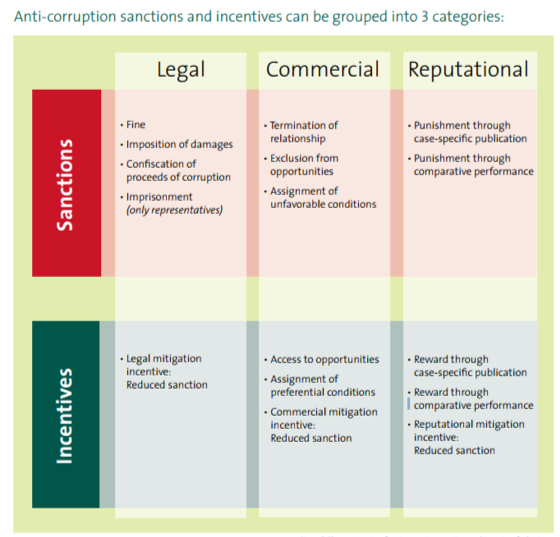 The Humboldt report provides some guidelines for governments wishing to change business behaviour:Impact:  Be relevant and proportionateCommunication:  If nobody knows, nobody cares. Communicate anti-corruption standards, sanctions and incentives. Communicate the application of sanctions and incentivesMonitoring: Trust is good, monitoring is necessary. Collect information about the performance of companies regarding the anti-corruption standard. Evaluate the collected information with respect to the standard, in order to decide whether to apply sanctions and incentivesMultiplication: Seek allies. Combine different types of sanctions and incentives to target different business motivations. For example: Combining legal and commercial sanctions; Combining legal mitigation incentives with reputational incentives; Combining commercial and reputational sanctionsResponsibility: Create a snowball effect. Extend company compliance requirements to business partnersEvaluation: Are the measures working? Evaluation requires a two-pronged approach and should be carried out a regular basis. Firstly, how effectively and efficiently the applied sanctions and incentives are implemented. Secondly, to what extent they contribute to the overarching goal of motivating business to counter corruption.Humboldt-Viadrina also did a survey in 2012 of 223 international anti-corruption experts to rank the incentives and sanctions in terms of their likely impact based on the views of those surveyed. Most – 74% of those surveyed – felt that incentives and sanctions were equally important. There was variation by region: North American respondents rated sanctions as considerably more important than the average than incentives. Respondents from Latin America, Asia the Middle east and Africa rated sanctions as less important than incentives.2.16 IMPLEMENT A SUSPENSION AND DEBARMENT MECHANISMSuspension and debarment are sanctions imposed by a public entity against businesses and individuals to bar them from participating in public procurements. Typically, systems of suspension and debarment are administrative mechanisms that regulate contractor behaviour, but still at least partially independent of it. The systems can be implemented by a nation for all of its departments and ministries; in the alternative, they can be implemented by a single ministry. This description comes from Transparency International and Covington (2015).They deter these problems in both “specific” and “general” ways. Specific deterrence occurs when a misbehaving contractor is individually stopped and removed from the procurement process, thus barring ongoing or future misconduct by that contractor. General deterrence occurs because of the broader salutary impact that suspension and debarment can have on contractor conduct throughout the industry—in effect, the promotion of a broader culture of business ethics.A culture of business ethics is inculcated in several ways. For one thing, it is in a contractor’s financial interest to remain eligible to receive and perform public contracts; to that end, a suspension and debarment system institutionalizes and ratifies a procurement process that rewards ethical behaviour, not unethical behaviour. A contractor is incentivized to act ethically when a suspension and debarment system ensures that there are significant consequences for specified deviations from certain ethical norms, to include ineligibility for public contracts, and also benefits for complying with such norms. Indeed, to avoid sanction, a contractor must adopt internal compliance systems that are robust enough to prevent, identify, mitigate, and eliminate unethical or illegal behaviour.  In turn, a broader, industry-wide culture and climate of ethical conduct and good corporate governance takes root.There are suspension and debarment systems in five different jurisdictions: 1) the United States; 2) the World Bank; 3) Brazil; 4) India; and 5) Kenya.The U.S. system has discretionary elements that allow an appropriate sanction to be tailored to the specific misconduct; this, combined with a focus on present responsibility, allows suspension and debarment in the United States to promote real, utilitarian goals.Meanwhile, the World Bank system incorporates not only a range of sanctions, but also a cross-debarment practice that allows the World Bank to ensure that corruption on one contract, in one jurisdiction, does not transfer to another.Brazil’s stern anti-corruption posture and its recent initiatives under the Brazil Clean Company Act not only punish corruption, but also attempt to promote ethical behaviour.In India, the practice of suspension and debarment by both government ministries and state enterprises reflects, to some extent, a pan-government experiment in how sanctions can be tailored by different procuring entities in fair, rational, and effective ways.Lastly, Kenya authorizes private citizens to recommend investigations into potential misconduct, thus giving the public itself a direct role in battling corruption.It is no simple matter to implement or administer a suspension and debarment system. There are obstacles that each system must continuously reckon with—e.g., the risk that suspension and debarment will be used to perpetuate corruption, not to combat it, and also the complexity of administering a suspension and debarment system, which can undermine a system’s effectiveness. Yet there are, at the same time, certain “best practices” of suspension and debarment that should have universal appeal. And these best practices are what should appeal to both procuring governments and contractors. After all, neither constituency is well-served by the lack of a well-functioning suspension and debarment system. A suspension and debarment system that models these best practices will have appropriate goals and standards; afford necessary due process to contractors; coordinate on both intra-government and inter-government bases; ensure transparent decision-making and processes; and sanction contractors only as necessary and commensurate with reasonable, fair goals.2.17 REQUEST CIVIL SOCIETY TO MONITOR COMPANIESGovernments cannot and should not seek to do everything themselves. This applies as much to incentivising good private sector behaviour as to anything else. In relation to private sector corruption, there is a huge role to be played by the media and by civil society in monitoring what companies are doing.A number of the sources outlined in the previous sections describe the role that civil society can play in boosting anti-corruption measures. The Humboldt-Vienna School of Governance has a good publication on this entitled Motivating Business to Counter Corruption, A Practitioner Handbook on Anti-Corruption Incentives and Sanctions (2013).  As they put it: ‘Besides applying reputational measures, civil society can do much to motivate in business to counter corruption. Civil society organizations can for example advocate for and monitor the application of legal and commercial sanctions and incentives by the public and business sectors’.They also make the point that civil society can directly assist the business sector in making the case for such efforts: ‘Advocates, opinion leaders, journalists, and other civil society stakeholders can have significant influence on public opinion and can thus strengthen the business case to counter corruption by applying mostly reputational measures. Making corruption cases public or assessing reporting of companies in a ranking can be very powerful measures to motivate business’.In some national environments, civil society is already vibrant and active. This is not confined to developed country environments: civil societies can be more active and more influential in developing country environments, such as in Mexico, Philippines or Indonesia. Whether currently active or not, often governments can strengthen the influence of civil society by encouraging them onto government bodies, government agencies, Inquiries and Commissions, and so forth. Inviting both business bodies and civil society organisations into policy making and policy advice brings them together and builds knowledge and trust across what can be a traditionally hostile relationship. There can be many hundreds of such joint working environments.3. Developing an overall strategyThe next part is to think through and develop an overall strategy. If ever there was a contest for the most over-used word in language, ‘strategy’ would be on the short list. The word came originally from the Greek word for leadership in a military context: how to conceive and craft a successful strategy against your enemy. It means, in brief, picking the right battles, ignoring lesser objectives and about simplicity: strong determination in carrying through a simple idea is seen as the route to success. However, since the idea of strategy entered the civilian world in the 1970s, it has become more sanitised. It tends now to mean the overall programme of activities to achieve a formal objective and may consist of little more than a wish-list of measures, without consideration of how to achieve them or how to overcome resistance. This is a pity, because the essence of the original meaning – how to achieve something that will be resisted – is important.The sections above provide many ideas for how to encourage or incentivise or push the private sector into active collaboration with the government in reducing corruption. Many of the ideas can also be incorporated into government anti-corruption strategies without modification or further considerations of strategy.Guidance summarySTEP 3. After you have reviewed the specific corruption types and identified possible reform measures, you can develop an overall strategy. Because curbing corruption is about changing the status quo, so you need to be thinking about how to build support, how to spread the benefits, how to bring opponents on board or how to outflank them. This  is where judgement and political skill are important. You also need to think carefully as to which combination of measures and management is likely to result in the most impact within the limited resources and time available. We suggest that you develop an overall strategy – in collaboration with those who can also own it with you – in the following way:Thinking through what impact you really want to achieveChallenging yourselves by considering strategic oppositesConsidering the people and the politics; where to build supportSetting up a sound implementation programmeMaximising supportive structures across government & stakeholders.4. Transnational initiativesThere are now several initiatives supporting improved anti-corruption behaviour by companies, notably the B20 (the business equivalent of the G20), the OECD, the World Economic Fortum and PACI.4.1 G20 AND BUSINESS 20 DIALOGUEG20 Germany, Business 20 Dialogue, Promoting Integrity by Creating Opportunities for Responsible Business,B20 Cross-Thematic Group, Responsible Business Conduct and Anti-Corruption (2017). This group makes three main reform recommendations to encourage responsible business conduct:Establish beneficial ownership plansRecognise compliance efforts: Acknowledge adequate measures (recognise corporate compliance efforts when awarding public contracts and imposing sanctions); Encourage self-disclosure and self-cleaning; Promote a culture of integrity through provision of capacity building and training for SMEs and improving education in schools and universitiesEnhance responsible business conduct in infrastructure projects: Promote responsible government conduct and transparency; Ensure recognition of responsible business; Support Collective Action, initiatives between different businesses, and between businesses and the public sector4.2 OECDOECD has been energetic in devising collaborations between governments and businesses to reduce the impact of corruption. They have several fora and working groups dedicated to this objective.They also address wider issues where corporate activity and corruption overlap, notably on lobbying. For governments and companies who wish to address the improper exercise of corporate influence on public policy material published by the OECD on regulation of lobbying could be a ready starting point of access to the subject. The OECD’s 10 Principles for Transparency and Integrity in Lobbying(see 2013 for a summary) are a common reference point and cover four main areas: Building an effective and fair framework for openness and access, Enhancing transparency, Fostering a culture of integrity and Mechanisms for effective implementation, compliance and review.The OECD 2014 publication, Lobbyists, governments and public trust, is focused on implementation of these standards and includes country case studies from Austria, Brazil, Canada, Chile, Hungary, Ireland, Italy, Mexico, Slovenia and the UK. It recommends that countries focus efforts on implementation of the Recommendation in Principles for Transparency and Integrity in Lobbing ; Identify relevant data, benchmarks and indicators relative to transparency in lobbying, the public decision-making process and, ultimately, the broader integrity framework in order to measure costs, identify benefits and monitor performance; Strengthen the implementation of the wider integrity framework, as it is the prime tool for safeguarding transparency and integrity in the decision-making in general and lobbying practices in particular; and Review policies for managing conflict of interest to ensure that revolving door practices and the unbalanced representation and influence of advisory groups are effectively mitigated.4.3 WORLD ECONOMIC FORUM AND PACIAs already seen in Chapter 2, the World Economic Forum is attentive to corruption issues for countries and their private sector. They have a specific initiative, called ‘Partnering against Corruption Initiative’ or PACIthat is worth following and working with. As their website puts it ‘It is one of the Forum’s strongest cross-industry collaborative efforts and is creating a highly visible, agenda-setting platform by working with business leaders, international organizations and governments to address corruption, transparency and emerging-market risks. Under the leadership of PACI Vanguard CEOs, the community is expanding rapidly and now focuses on implementing a global anti-corruption agenda’. They are active on the following:Regional Initiatives – High-level business-government-civil society meetings are held across emerging and high-growth markets on the key drivers of corruption and emerging trends that support the fight against corruption. In 2014, strategic dialogues on anti-corruption were held in the Philippines and Nigeria; and at a special session at the India Economic Summit linked to the PACI Vanguard agenda.Industry Projects – Collective Action in the Infrastructure and Real Estate Industries: An in-depth review of corruption and transparency challenges in the infrastructure and real estate industries through a dialogue series and supporting risk analysis. The objective of this multi-year collaborative project (currently Building Foundations for Transparency) is to achieve CEO-level commitment to a mutually developed framework for collective action on sector-specific priorities.Global Agenda Council on Transparency & Anti-Corruption. In the 2014-2016 term, the Global Agenda Council on Transparency & Anti-Corruption will support large-scale transformation by identifying and advancing the core levers of change, such as B20 collective action hubs, and harmonizing legal framework to design corruption out of the system at global, regional and industry levels.B20 Task Force on Anti-Corruption.This year the B20 Turkey continued to focus on priority areas pursued under the Australian presidency of 2014 to reflect the Turkish G20 presidency’s focus on boosting economic growth and creating jobs. Anti-corruption is one of those priority areas and the Turkish B20 presidency decided to dedicate a separate task force for anti-corruption. The Anti-Corruption Task Force (ACTF) has more than 70 members who are mostly senior executives from business, business associations and professional services firms.4.4 DEVELOPMENT AGENCIES & WORLD BANKThe World Bank (2008) has a useful document called Fighting corruption through collective action: a guide for business.They define Collective Action as ‘a collaborative and sustained process of cooperation between stakeholders. It increases the impact and credibility of individual action, brings vulnerable individual players into an alliance of like-minded organizations and levels the playing field between competitors. Collective Action can complement or temporarily substitute for and strengthen weak local laws and anti-corruption practices’ (p.4).Collective Action at the sectoral or project level has been readily taken up in anti-corruption initiatives originating from within the private sector as well as initiatives instigated by government or civil society. As a group which may theoretically share common interests in a level playing field free of corruption, Collective Action has been seen as a means of framing private sector engagement in anti-corruption in terms of mutual self-interest. It is further regarded as a means of encouraging collaboration between the private sector, government and civil society.The diagrams below illustrate collective action as seen by the World Bank. The report gives examples from Brazil, Mexico, Paraguay, Philippines and elsewhere. World Bank guidance on collaborative action.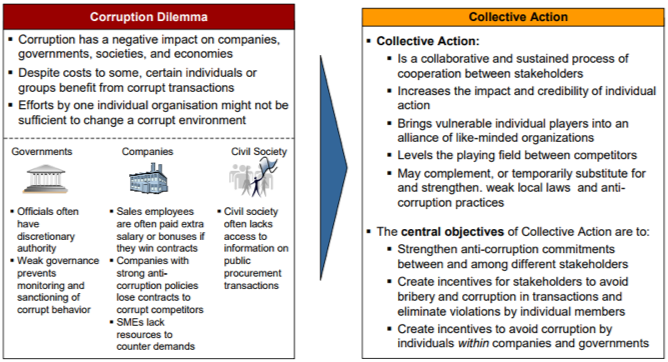 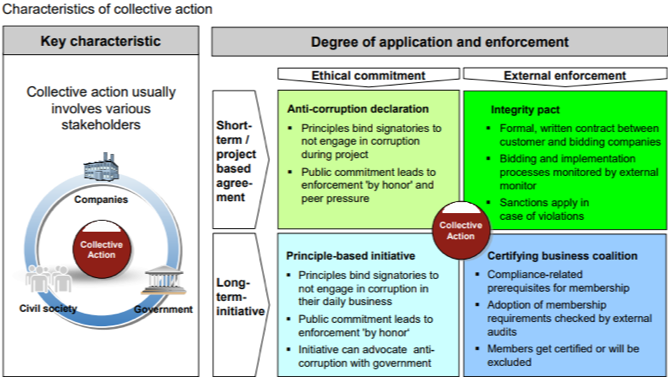 5. Special situation: The private sector in conflict environmentsHow to strengthen the private sector and reduce corruption in conflict environments is a whole topic in itself. It has been given a lot of attention in the last 15 years from the wars in Afghanistan and Iraq. In addition, there has been valuable experience from other conflict environments such as Liberia and Timor-Leste.When there is a foreign assistance force in the country, one part of their task is likely to be building up the private sector capability, as a way of re-creating jobs and local prosperity. A few local NGOs, notably ‘Building Markets’(Formerly ‘Peace Dividend Trust’) have evolved to help develop the private sector in such difficult environments. Such initiatives and projects are managed through expeditionary contracting conducted by civilian officials but also by military commanders. One of the few current guidelines for contracting officials in terms of expeditionary contracting is the 2011 COIN-produced guidance from the USA. According to COIN officials, local contracting should consider the following points among others:The primary role of local contracting is building up a sustainable local economy by contracting outside of the local criminal patronage networksPriority should be given to local companies and contractors in order to give impetus to economic growthContracting should not go to the wrong people and empower local powerbrokers. Instead stable networks with local businesses should be established. Contracting with vendors who use fewer subcontractors is beneficial in terms of accountability.There should be substantial planning before the contract award since haste leads to waste and fraud.Contracting should be integrated into intelligence, planning and operations by the commanders and army officials#Contracts should not be awarding according to the price solely. Instead the contract should take forward the mission’s objectives.Post-award oversight of contractors is equally as important.5.1 Lessons from Afghanistan and IraqAccording to NATO estimations, the proportion of local contracting in Iraq and Afghanistan was negligible compared to international contracting: up to 5-10% of total expeditionary contracting. Nonetheless, a great deal of knowledge was collected on how foreign assistance forces could build up local contractors.Successful international and local contracting in reconstruction and procurement was part of the strategy to win hearts and minds. Requirements for wartime contracting had to be sustained to a level high enough to ensure that the contractor is “capable” (does what he says he will do, performs well), “fresh” (a thriving supplier’ base, subjected to wide competition) and “clean” (not corrupted and not part of the Corrupt Patronage Networks).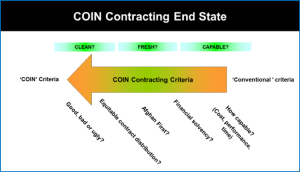 In terms of local contractors, some of Afghan companies had remarkable performance rate and good ethic and accountability compliance (“good”). The majority of firms, however, are either poor performers (“bad”) or linked to local criminal patronage networks (“ugly”). While in the theatre contracting with the “bad” is often good enough, doing business with the “ugly” is harmful and risky in terms of successful counter-insurgency. Sometimes, however, the “ugly” seems to be the only viable option for a contract award.Expeditionary contracting as a strategy spreads across five main levels.Philosophy – At the top level, it’s the uppermost philosophy or the doctrine of wartime contracting focusing on its essence and role in the counter-contingency operations, such as to what extend should it be utilized, should priority be given to contractors or rather to developing in-house expertise, etc.Policy – The specific policies should be guided by the consolidated doctrine at the top level. Thus, at the level of various policies (e.g. trucking, supply chain, etc) expeditionary contracting should be monitored and thought through the prism of the anti-corruption strategy once again. Applicable in this case would be a strategic in its essence but practical in its implication guidance, such as COIN Contracting Guideline.Commanders – This is the level where the most robust education and training approach should be addressed to, in terms of a doctrine, training and mind-set. The commanders’ level is also the inter-connection between the strategic philosophy of wartime contracting and its day-to-day tactical implementation and enforcement in the theatre. Good practices at this level have been observed through TF Shafafiyat, for example.Contracting officers – this is the level of actual implementation of the principles of expeditionary contracting and that’s why shift in the mind-set of contracting officers and their training and education is essential.Guidance – At the bottom level, robust rules and procedures should be established so day-to-day contracting in conflict areas could be subjected to benchmarking.Buying and contracting locally is beneficiary for the sustainable peace and economy of the target country in terms of creating jobs, increasing local businesses access to capital and generating re-spending locally on purchases from other local businesses and thus multiplying the effect of donor aid and efforts.Since its launch in 2006, the Sustainable Market Initiative in Afghanistan has resulted in the facilitation of 1,400 contracts redirecting over $1.1 billion into the Afghan economy. 118,000 jobs were created or sustained and 8,300 local businesses including 272 local female-owned businesses have been registered at PDT’s database. Additionally, 1,556 entrepreneurs have received procurement and tendering training which should provide for their ability to compete and carry out larger international contracts.See, for example, Transparency International Defence and Security (2012) Overview of political economy, contracting and corruption in Afghanistan, the case of Kandahar.5.2 Lessons from HaitiIn Haiti since 2009, the NGO Building Markets has facilitated 1,531 local contracts and redirected more than $38 million into the Haitian economy, included 3,800 Haitian businesses, including 930 that are female-owned in their online database, 1,000 local entrepreneurs have received training. Additionally, their Tender Distribution Services have collected and disseminated more than 1,000 tenders to local businesses, creating transparency in contracting and increasing access to new business opportunities.5.3 Lessons from LiberiaIn Liberia, even though the majority of businesses are extremely small (58% employing less than five people), the international community involvement has had a positive impact- according to Building Markets on average 71 cents of every dollar spent on local procurement will be re-spent within the Liberian economy. Women manage 30% of SMEs which is well above the average for sub-Saharan Africa (15%) and the world as a whole (19%). Additionally, while only a small proportion of businesses have submitted bids in the last six months, those that did bid had a 75% success rate in winning at least one contract.5.4 Lessons from Timor-LesteIn the period of 2007- 2011 when NGO the Building Markets was operational there, the project has had a significant impact on the development of local capacity. Over 13,000 local transactions have been facilitated and more than $20 million have been redirected into the Timorese economy. The project team have registered and verified more than 3,000 Timorese businesses, including 952 that were female-owned. Furthermore, the initiative in Timor-Leste has included micro-matchmaking, a unique innovation in Timor-Leste. This service has worked in nine districts to facilitate thousands of smaller transactions in the poorest and most isolated parts of the country and has helped re-establish business relationships with Indonesia, Timor-Leste’s largest trading partner.6. Useful resources6.1 ADDITIONAL READINGUnited Nations Convention against Corruption (2013) A Resource Guide on State Measures for Strengthening Corporate Integrity Center for International Private Enterprise (2011)Reform Toolkit. Combating Corruption: A Private Sector Approach (2011)Humboldt-Viadrina School of Governance (2013)Motivating Business to Counter Corruption: A Practitioner Handbook on Anti-Corruption Incentives and SanctionsG20 Germany, Business 20 Dialogue (2017)Promoting Integrity by Creating Opportunities for Responsible BusinessDepartment for International Development (2015) Analysing the Impact of Corruption on Private Sector Development: Country Case Studies and Analytical ToolKhan, Mushtaq, Andreoni, Antonio and Roy, Pallavi (2016) Anti-Corruption in Adverse Contexts: A Strategic ApproachKhan, Mushtaq (2014)Corruption and Private Sector Development: Bangladesh Case Study (2014).Transparency International (2009)Global Corruption Report: Corruption and the Private SectorTransparency International (2014)How to Bribe: A Typology of Bribe-Paying and How to Stop itWorld Bank (2008)Fighting Corruption Through Collective Action: A Guide for Business6.2 BUSINESS GUIDANCEThere is plenty of guidance on how companies should be setting up ethics and anti-corruption compliance programmes. You can refer companies to any of the following, which provide practical overviews of the core issues:Control Risks, International Business Attitudes to Corruption Survey (2016), https://www.controlrisks.com/en/services/integrity-risk/international-business-attitudes-to-corruption-2015Kroll and the Ethisphere Institute, Anti-Bribery & Corruption Benchmarking Report (2017), http://www.kroll.com/en-us/abc-reportTransparency International, Business Principles for Countering Bribery (2013), https://www.transparency.org/whatwedo/publication/business_principles_for_countering_briberyUnited Nations Global Compact, Business Against Corruption: A Framework for Action (2011), https://www.unglobalcompact.org/docs/news_events/8.1/bac_fin.pdfGlobal Reporting Initiative, GRI 205: Anti-Corruption (2016), https://www.globalreporting.org/standards/gri-standards-download-center/gri-205-anti-corruption/Center for International Private Enterprise, Anti-Corruption Compliance: A Guide for Mid-Sized Companies in Emerging Markets (2014),http://www.cipe.org/publications/detail/anti-corruption-compliance-cipe-guide-mid-sized-companies-emerging-markets6.3 STATE OF THE ACADEMIC LITERATUREThe public sector has been the predominant focus of anti-corruption reforms promoted by international development agencies. In analysis of business-orientated definitions of corruption, Hough (2017) explains that traditional economic analysis of corruption saw business as ‘responding to the incentives placed before it by more or less corrupt officials’, with the implication that corruption analysis should start with the state. Hough considers that increased interest in the private sector has come about for two reasons: first, recognition that businesses can take a ‘proactive role’ in shaping potentially corrupt transactions, and second, the ‘privatisation of public policy’ has meant that corrupt activity seemingly only involving the private sector can have significant implications for the public. The result is that business behaviour needs to be seen as an ‘important part of the corruption mosaic’.That reforms have not historically focused on the private sector is reflected in the relatively low level of attention on this issue in the anti-corruption literature. This is notwithstanding that there is high volume of material which has emanated principally from the private sector on compliance and anti-corruption standardswithin the firm. As businesses respond to stronger domestic and international legal regimes on anti-corruption as well as increased emphasis on corporate social responsibility, a large body of literature has developed on best practices in corporate anti-corruption programmes. Public guidance is readily available for businesses on internal measures to control corruption and this review provides some starting material if this is your area of interest (See 14.2 above for several examples). Building on this, there are also a growing number of initiatives often led from the private sector on coordinating business behaviour and anti-corruption advocacy between firms and other stakeholders. This is known as collective action and this review similarly includes examples of such initiatives from the substantial public material available (See Chapter 6 above).Nevertheless, the primary weakness in the literature is that work on corporate compliance and behaviour has arguably largely proceeded as a distinct area separate from wider ranging public-sector reforms. On the evidence of the available literature, it is only recently that practitioners have begun to tackle the question of how to integrate the private sector into wider country and sectoral anti-corruption programmes. The good news is that this work has started, and the review cites some useful reports from organisations such as the Center for International Private Enterprise, the Humboldt-Viadrina School of Governance and the United Nations Convention against Corruption, which are valuable starting points for all readers interested in this topic. Furthermore, this is as a growing area of research. In 2016 the Department for International Development (DFID) in the UK commissioned a five-year programme of research, the Anti-Corruption Evidence (ACE) programme, led by the School of Oriental and African Studies (SOAS), which has the private sector as a major area of focus.  Background on the programme is available on the SOAS ACEwebsite.A weakness in the literature and in many of the examples provided is that there are no substantive reviews which assess the effectiveness of the reforms proposed. There is a tendency for reform recommendations to be described in general terms without being supported by evaluative studies on how the measures have played out in different institutional and political contexts. And, although there is common acknowledgement of the varying effects of corruption on, for example, Small and Medium Sized Enterprises (SMEs), we have not seen detailed analysis or truly differentiated approaches on how different types of business can be engaged in anti-corruption reforms. Corruption can have a fundamentally different impact on a business dependent on its size, sector and nature of activity, which should be clearly factored into policy responses.6.4 BIBLIOGRAPHYPrivate sector: Full bibliography 
Basel Institute of Governance, Designing a High Level Reporting Mechanism (HLRM) for Business – A Guidance Note for Governments(2015),https://www.baselgovernance.org/sites/collective.localhost/files/publications/baseloecd_guidance_note_for_governments.pdfBasel Institute on Governance, Working Paper No 19: High Level Reporting Mechanisms in Colombia and Ukraine(2015), https://www.baselgovernance.org/publications/674Center for International Private Enterprise, Business Environment for SMEs in Egypt and SMEs’ Interaction with Government Agencies: 2009 Survey on Corruption (2009),http://www.cipe.org/sites/default/files/publication-docs/2009%20Egypt%20SME%20Survey%20Report%20EN.pdfCenter for International Private Enterprise,The Private Sector’s Role in Reforming Public Procurement: The Case of Colombia (2009), http://www.cipe.org/publications/detail/private-sector%E2%80%99s-role-reforming-public-procurement-case-colombiaCenter for International Private Enterprise, Reform Toolkit. Combating Corruption: A Private Sector Approach (2011), http://www.cipe.org/sites/default/files/publication-docs/Anti-CorruptionToolkit0308.pdfCenter for International Private Enterprise, Approaches to Collective Action: how businesses can lead the fight against corruption(2013),http://www.cipe.org/publications/detail/approaches-collective-action-how-businesses-together-can-lead-fight-againstCenter for International Private Enterprise, Anti-Corruption Compliance: A Guide for Mid-Sized Companies in Emerging Markets (2014), http://www.cipe.org/publications/detail/anti-corruption-compliance-cipe-guide-mid-sized-companies-emerging-marketsControl Risks, International Business Attitudes to Corruption Survey (2016), https://www.controlrisks.com/en/services/integrity-risk/international-business-attitudes-to-corruption-2015Department for International Development, Analysing the Impact of Corruption on Private Sector Development: Country Case Studies and Analytical Tool (2015),https://www.gov.uk/government/uploads/system/uploads/attachment_data/file/444280/guidance-note-analyising-impact-corruption-private-sector-dev.pdfEuropean Union, Eurobarometer 428: Businesses’ attitudes towards corruption in the EU(2015), https://data.europa.eu/euodp/data/dataset/S2084_428_ENGG20 Germany, Business 20 Dialogue, ‘Promoting Integrity by Creating Opportunities for Responsible Business’, B20 Cross-Thematic Group, Responsible Business Conduct and Anti-Corruption (Policy Paper 2017),https://www.b20germany.org/fileadmin/user_upload/documents/B20/b20-ctg-rbac-policy-paper.pdfGlobal Anti-Corruption Blog, November 2017, “Enlisting the private sector in the fight against corruption”, https://globalanticorruptionblog.com/2017/11/15/enlisting-the-private-sector-in-the-fight-against-corruption/– Post 1Global Anti-Corruption Blog, November 2017, “Enlisting the private sector in the fight against corruption”,https://globalanticorruptionblog.com/2017/11/29/enlisting-the-private-sector-in-the-fight-against-corruption-part-2/– Post 2Global Reporting Initiative, GRI 205: Anti-Corruption(2016), https://www.globalreporting.org/standards/gri-standards-download-center/gri-205-anti-corruption/Hough, Dan, Analysing Corruption (2017), Agenda Publishing: Newcastle upon TyneHumboldt-Viadrina School of Governance, Motivating Businesses to Counter Corruption: A Global Survey on Anti-Corruption Incentives and Sanctions (2012), http://www.governance-platform.org/documents/acis-survey/Humboldt-Viadrina School of Governance, Motivating Business to Counter Corruption: A Practitioner Handbook on Anti-Corruption Incentives and Sanctions(2013), http://www.pogar.org/publications/ac/2013/humbolt_practitionerhandbook_incentivessanctions.pdfKroll and the Ethisphere Institute, Anti-Bribery & Corruption Benchmarking Report (2017), http://www.kroll.com/en-us/abc-reportKhan, Mushtaq (2014) Corruption and Private Sector Development: Bangladesh Case Study(November 2014), http://eprints.soas.ac.uk/22640/1/Khan%20Bangladesh%20Private%20Sector%20Corruption%20Case%20Study.pdfKhan, Mushtaq, Antonio Andreoni and Pallavi Roy (2016) Anti-Corruption in Adverse Contexts: A Strategic Approach(September 2016),http://eprints.soas.ac.uk/23495/1/Anti-Corruption%20in%20Adverse%20Contexts%20%281%29.pdfKhan, Mushtaq (2010), Political Settlements and the Governance of Growth-Enhancing Institutions. Research Paper Series on Governance for Growth. School of Oriental and African Studies, University of London: London. Available: http://eprints.soas.ac.uk/9968/1/Political_Settlements_internet.pdfPyman, Mark, Eastwood, Sam, Hungerford, Jason, and Elliott, Jasmine (2018).Analysing the anti-corruption approaches of the 26 top-ranked countries: an opportunity for a new generation of strategies. Institute for Statecraft and Norton Rose Fulbright, March 2018.Available at:http://www.statecraft.org.uk/sites/default/files/documents/EMEA_2384_Bespoke%20brochure__Countries%20Curbing%20corruption%20final%20report_V3….pdfPyman, Mark, Eastwood, Sam, Hungerford, Jason, and Elliott, Jasmine (2017),Research comparing 41 national anti-corruption strategies. Insights and guidance for leaders. Norton Rose Fulbright. http://www.nortonrosefulbright.com/knowledge/publications/147479/countries-curbing-corruptionPyman, Mark (2017),Tackling corruption in military institutions, Public Integrity, 19:5, 513-528, DOI: 10.1080/10999922.2017.1285267Transparency International, Global Corruption Report 2009: Corruption and the Private Sector(2009), https://www.transparency.org/whatwedo/publication/global_corruption_report_2009Transparency International, Bribe Payer’s Index(2011), https://www.transparency.org/bpi2011Transparency International, Business Principles for Countering Bribery(2013), https://www.transparency.org/whatwedo/publication/business_principles_for_countering_briberyTransparency International, Integrity Pacts in Public Procurement: An Implementation Guide (2013),https://www.transparency.org/whatwedo/publication/integrity_pacts_in_public_procurement_an_implementation_guideTransparency International, How to Bribe: A Typology of Bribe-Paying and How to Stop It (2014),http://www.transparency.org.uk/publications/how-to-bribe-a-typology-of-bribe-paying-and-how-to-stop-it/#.WdY_smhSyUkTransparency International, Understanding Integrity Pacts(April 2016), https://transparency.eu/understanding-integrity-pacts/Transparency International, Integrity Pacts: A How-To Guide from Practitioners(May 2016), https://www.transparency.org/whatwedo/publication/integrity_pacts_a_how_to_guide_from_practitionersTransparency International Defence and Security (2012), Overview of political economy, contracting and corruption in Afghanistan, the case of Kandahar. Authors Alexander, Kyle, Croslin, Cheke, Moktar, Joel, Weyman, Frederick. Editors Mustafa, Saad and Gili, Maria.http://ti-defence.org/publicationsTransparency International Defence and Security and Covington (2015). Authors: Shaw, Steven and Trotman, Jade. Suspension and debarment: strengthening integrity in international defence contracting. http://ti-defence.org/publications/suspension-debarment-strengthening-integrity-in-international-defence-contracting/United Nations Convention against Corruption, A Resource Guide on State Measures for Strengthening Corporate Integrity(2013), https://www.unodc.org/documents/corruption/Publications/2013/Resource_Guide_on_State_Measures_for_Strengthening_Corporate_Integrity.pdfUnited Nations Global Compact, Business Against Corruption: A Framework for Action (2011), https://www.unglobalcompact.org/docs/news_events/8.1/bac_fin.pdfVan Schoor, Berta (2017) Fighting Corruption Collectively – How Successful are Sector-Specific Coordinated Governance Initiatives in Curbing Corruption?Springer, 2017World Bank Institute, Fighting Corruption Through Collective Action: A Guide for Business (2008), https://www.globalcompact.de/wAssets/docs/Korruptionspraevention/Publikationen/fighting_corruption_through_collective_action.pdf World Bank, Enterprise Survey: Corruption, http://www.enterprisesurveys.org/data/exploretopics/corruption[Accessed 6 October 2017]World Economic Forum, The Executive Opinion Survey(2017), http://reports.weforum.org/global-competitiveness-index-2017-2018/competitiveness-rankings/#series=GCI.A.01.01.02World Economic Forum (2018) The Global Competitiveness Report 2017–2018, Klaus Schwab, World Economic Forum.TopicCountriesPreventing tax evasionAustralia, Canada, France, Norway, Singapore, United Arab EmiratesPromoting asset recoveryAustralia, France, Japan, Netherlands, Norway, Singapore, Switzerland, United Kingdom, United StatesMaking beneficial ownership transparentAustralia, France, Germany, Ireland, Japan, Netherlands, New Zealand, Norway, Singapore, Switzerland, United Kingdom, United StatesEstablishing an International Anti-Corruption Coordination CentreAustralia, Canada, France, Germany, Netherlands, New Zealand, Singapore, United KingdomStrengthening the Extractives Industries Transparency InitiativeAustralia, Canada, France, Germany, Japan, Netherlands, Norway, Switzerland, United Kingdom, United StatesFocusing on corruption in sportsCanada, France, Germany, Japan, Netherlands, Norway, Switzerland, United KingdomFostering public-private information sharingAustralia, France, Germany, Ireland, Netherlands, Norway, Singapore, Switzerland, United Kingdom, United Arab Emirates, United StatesSupporting anti-corruption efforts led by the OECDAustralia, Netherlands, Norway, Switzerland, United Kingdom, United States CountryEffective date ExplanationArgentina2017Corporations with compliance program that meets standards not liable for corrupt acts of employees.Brazil2013Clean Companies Act provides reduced penalties for bribery if company has strong compliance program.Canada/Quebec2012Public Contracts Act requires any enterprise public or private entering into public contract worth $C 5 million or more to secure integrity certification from Autorité des MarchésFinanciers.Chile2009Corporate Criminal Liability Act provide company with compliance program not liable for employee’s bribery.Colombia2016Law 1778 of 2016 requires corporations to have ethics and anti-bribery program.Czech Republic2016Company can avoid criminal liability if it shows it has “made every effort that may be reasonably expected to prevent the commission of a criminal offence.”France2017Companies (i) with over 500 employees or (ii) that are part of a group, the parent of which has its registered office in France, whose workforce totals at least 500 employees and with annual gross revenue which exceeds €100 million must implement compliance program.Germany2010Munich court ruled in 2010 management liable for failure to implement compliance program based on effective prevention and risk control.Italy2001Legislative Decree no. 231 provides a corporation may be held liable for corruption crimes but suggests that if a compliance program was in place prior to the offense and was “well-tailored” to the risk areas where the act was committed, the courts can excuse a corporation from responsibility.Malaysia2017Corporation signing the Corruption Free-Pledge will not be held responsible for acts of corruption committed by individual employees.Mexico2017 Ley General de Responsabilidades Administrativas provides that the existence and enforcement of an integrity policy will be considered a mitigating factor when assessing liability of a corporation whose employee paid a bribe. Peru2017Ley que Regula la Responsabilidad Administrativa de las Personas Jurídicas por el delito de Cohecho ActivoTransnacional provides that a corporation is not liable for an employee bribing a foreign public official if it had an appropriate prevention program consisting of surveillance measures and appropriate control to prevent crime or to significantly reduce the risk of commission.Russia2013The Obligation of Organizations to Undertake Anti-Corruption Measures law requires organizations to have anticorruption measures in place and offers six suggestions for what they might contain.South Africa2012Companies Act Regulation 43 requires a company to have an anticorruption compliance program and its social and ethics committee to monitoring its effectiveness.South Korea2016Foreign Bribery Prevention in International Business Transactions Act provides a corporation an affirmative defense if it has afforded due attention or exercised proper supervision to prevent the employee from bribing a foreign public official.Spain2015Criminal code article 33 exempts corporation from criminal liability if qualifying compliance program in place before employee’s illegal act occurred.Switzerland2005Compliance program mitigates if not eliminates corporate criminal liability.Tanzania2005Public procurement law requires all bidders to certify they have an anticorruption compliance program and to submit it for review.Thailand2017Thai anticorruption agency issues guidelines providing that a company with a compliance program not liable if employee pays bribe.Ukraine2017Decision 75 of National Anticorruption Agency requires companies bidding on public contacts exceeding UAH 20 million to have an anticorruption compliance program.United Kingdom2010The 2010 Bribery Act provides that a commercial organisation is guilty of an offence if a person associated with it bribes another to obtain or retain either business for the organisation or an advantage in the conduct of its business. It is a defence for the organization to prove it had in place adequate procedures designed to prevent persons associated with it from undertaking such conduct.United States2004U.S. Sentencing Guidelines provide a corporation may receive a reduced sentence if it exercises due diligence to prevent criminal conduct, promotes a culture of ethical conduct and has in place a compliance system. Companies implementing public contracts greater than $5 million and requiring more than 120 days must have compliance program (2008).Legislation Under ConsiderationLegislation Under ConsiderationLegislation Under ConsiderationIrelandGovernment has introduced legislation making a corporation liable for the actions of directors, managers, employees or agents who commit a corruption offence that benefits the corporation.  Company can defend by showing it took all reasonable measures and exercised due diligence to avoid the commission of the offence.VietnamNational Assembly debating legislation that would mandate compliance programs for privately-owned corporations.